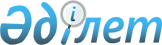 Об утверждении схемы пастбищеоборотов на основании геоботанического обследования пастбищ на 2023 - 2024 годы по Алакольского районаПостановление акимата Алакольского района области Жетісу от 29 мая 2023 года № 169
      В соответствии со статьей 31 Закона Республики Казахстан "О местном государственном управлении и самоуправлении в Республике Казахстан", подпунктом 3 пункта 1 статьи 9 Закона Республики Казахстан "О пастбищах" акимат Алакольского района ПОСТАНОВЛЯЕТ:
      1. Утвердить схему пастбищеоборотов на основании геоботанического обследования пастбищ на 2023-2024 годы согласно приложению к настоящему постановлению.
      2. Контроль за исполнением настоящего постановления возложить на курирующего заместителя акима Алакольского района.
      3. Настоящее постановление вводится в действие со дня официального опубликования. Сведения о геоботаническом состоянии пастбищ в Алакольском районе  Общие сведения
      Район был образован под названием Алакольский район в 1928 году. Администиративно-территориальное деление района состоит из 1 город 23 сельских округов, 56 сельских населенных пунктов.
      Общая площадь земель Алакольского района 2367,267 тысяч гектаров;
      По категориям земли подразделяются на:
      земли сельскохозяйственного назначения – 1063,671 тысяч гектаров, из них пастбищные земли – 894,186 тысяч гектаров, в том числе сенокосы – 51,748 тысяч гектаров.
      земли населенных пунктов - 59,363 тысяч гектаров;
      земли промышленности, транспорта, связи, для нужд космической деятельности, обороны, национальной безопасности и иного не сельскохозяйственного назначения – 22,963 тысяч гектаров;
      земли лесного фонда - 245,221 тысяч гектаров;
      земли природных заповедников – 168,985 тысяч гектаров; 
      земли водного фонда - 794 тысяч гектаров;
      земли запаса – 808,560 тысяч гектаров.
      Климат района резко континентальный. Годовое количество атмосферных осадков на равнинной территории 150-260 мм, в горных районах 350-550 мм. Средняя температура января -12-16°С, июля +18+23°С.
      На равнине распространены серо-бурые полупустынные почвы, в предгорьях светло-каштановые и черноземные. 
      На территории района протекают реки - Тентек, Чинжала, Жаманты, Кызылтал, Ыргайты.
      Насчитывается примерно 110 видов широко распространенных цветковых растений, относящихся к 25 семействам и 85 родам. Наибольшее распространение получили три семейства: злаковые, сложноцветные и маревые.
      Средняя урожайность пастбищных угодий составляет 3,5 центнер/гектар.
      Фонд кормов пастбищ используется в пастбищный период продолжительностью 180-210 дней.
      По административно - территориальному делению в Алакольском районе имеются 1 город 23 сельских округов, 52 сельских населенных пунктов.
       Общая площадь территории Алакольского района в разрезе категорий ( га )
      Землепользование района в разрезе сельских округов ( га )
      Для обеспечения сельскохозяйственных животных по Алакольскому району имеются всего 894186 га пастбищных угодий. В черте населенного пункта числится 98264 га пастбищ, в землях запаса имеются 808560 га пастбищных угодий.
      В сельских округах в связи с ростом поголовья скота на личных подворьях ощущается недостаток 52803 га пастбищных угодий.
      Для решения этих проблем – необходимо рационально использовать пастбищные угодья из государственного фонда и увеличить площади пастбищ за счет земель населенных пунктов, кроме того залежные земли из состава земель запаса необходимо перевести в земли других (пастбища) категорий. Для вовлечения этих земельных участков в сельскохозяйственный оборот необходимо, выделить эти земли лицам, которые не обеспечены пастбищами для выпаса скота. Запас кормов с пастбищ используется в пастбищный период, продолжительность которого 180 - 210 дней. Запас кормов с сенокосов используется в стойловый период.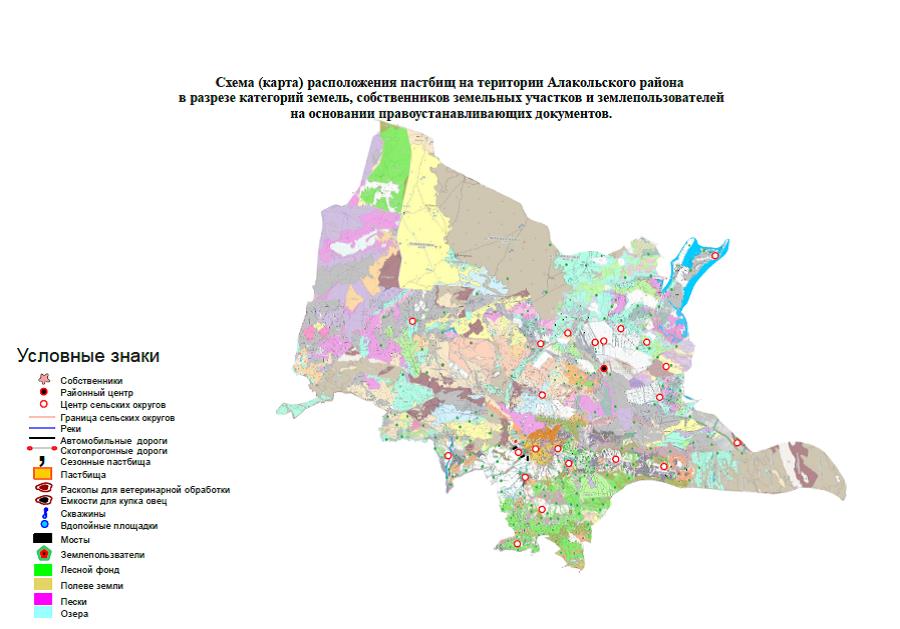 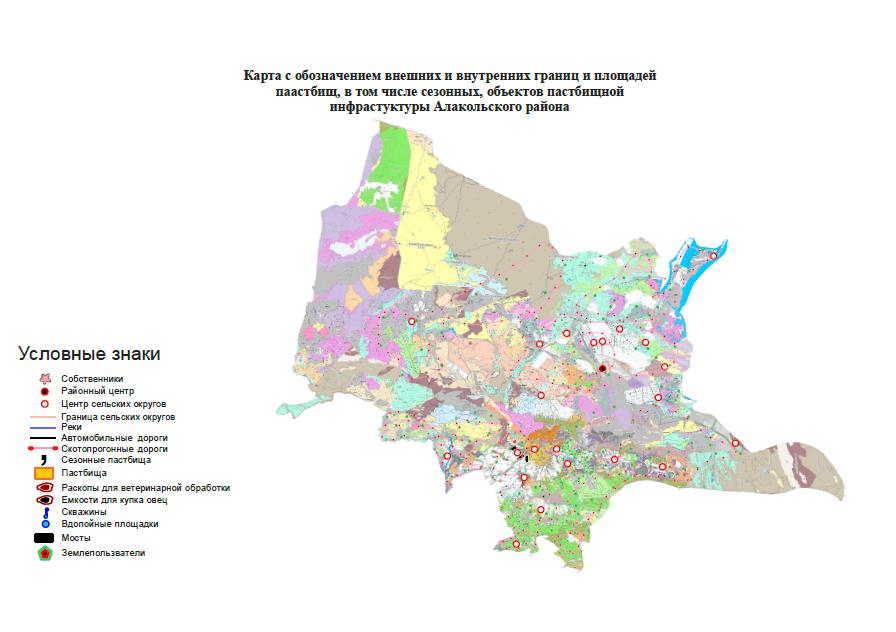  Гидрография и обводненность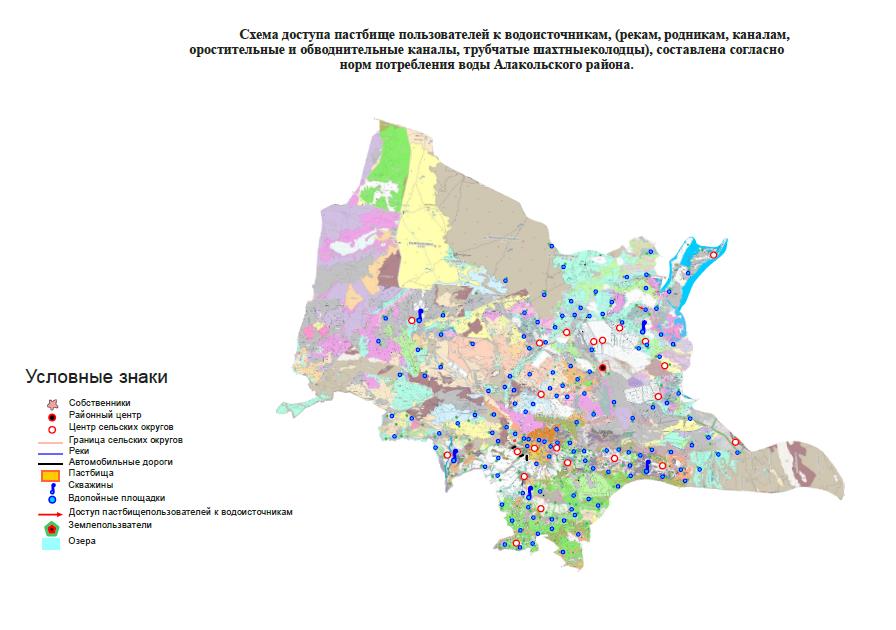 
      На территории района протекают реки - Тентек, Чинжала, Жаманты, Кызылтал, Ыргайты. В целом источники водопотребления в районе полностью удовлетворяют потребность сельскохозяйственных животных. Среднесуточная норма потребления воды на одно сельскохозяйственное животное определяется в соответствии с Методике по разработке удельных норм водопотребления и водоотведения, утвержденной приказом Заместителя Премьер-Министра Республики Казахстан Министра сельского хозяйства Республики Казахстан от 30 декабря 2016 года № 545.
      Емкость пастбищ
       Определение емкости пастбищ в пастбищный период проведены на основе имеющихся данных о продуктивности пастбищ. Ориентировочно взяты следующие нормы зеленого корма (в среднем на одну голову): крупному рогатому скоту (КРС) – 4,5 га, малому рогатому скоту (МРС) - 1 га, лошадям – 4,5 га. Продолжительность пастбищного периода 180-200 дней. Таким образом, зная урожаи пастбища, суточную потребность животного в зеленом корме и продолжительность пастбищного периода, можно определить емкость пастбища.
      В целях улучшения продуктивности и травосодержания пастбищ организуется пастбищный оборот. Пастбищный оборот-система использования пастбищ и ухода за ними, направленная на повышение продуктивности пастбищ способом дежурства выпаса, отдыха и сенокошения скота по годам на приусадебном участке в сочетании с другими мероприятиями по обновлению и улучшению пастбищ.
      Важную роль в повышении продуктивности пастбищ играет правильная организация их территории, которая заключается в обустройстве стадных и стадных участков, летних лагерей, водных комплексов и скотопрогонных дорог.
      На естественных пастбищах (календарный график) предусматривается организация пастбищного оборота с четырьмя полями со следующими сроками.
      Календарный график по использованию пастбища, устанавливающий сезонные маршруты выпаса и передвижения сельскохозяйственных животных
      Сведения о ветеринарно-санитарных объектах района
      Сведения о ветеринарно-санитарных объектах в разрезе сельских округов по району ( в таблице ) приведены.
      В Алакольском районе действуют 75 ветеринарно-санитарных объектов, из них: 21 скотомогильников, 21 сибирский очагов, 22 ветеринарных пунктов, 2 мест для обработки животных, 9 пунктов осеменения крупного рогатого скота.
      Выводы
      В районе имеется 894 186 га пастбищ, именно поэтому вопрос реализации Плана по управлению пастбищами и их использованию на территории земель Узункольского района даст возможность более эффективно и рационально использовать земли, чтобы создать условия для получения высокой продуктивности пастбищ, сохранить ценный состав травостоя в течение длительного времени, обеспечить пастбищными кормами наибольшее количество животных, получить высокий выход животноводческой продукции и увеличить поголовье скота.
      Основными пользователями пастбищ на территории Алакольского района являются сельскохозяйственные формирования. Сельскохозяйственные животные населения населенных пунктов пасутся на землях населенных пунктов, сельскохозяйственных формирований и на землях запаса.
					© 2012. РГП на ПХВ «Институт законодательства и правовой информации Республики Казахстан» Министерства юстиции Республики Казахстан
				
      Аким района 

Абдинов А.
Приложение к постановлению акимата Алакольского района
№ п/п
Категория земель
Всего
В том числе пастбища
1
Общая площадь территории: из них
2 367 267
2
Земли сельскохозяйственного назначения
1 063 671
894 186
3
Земли населенных пунктов
59 363
4
Земли промышленности, транспорта, связи и иного несельскохозяйственного назначения
22 963
5
Земли лесного фонда
245 221
6
Земли водного фонда
794
7
Земли запаса
808 560
8
Земли природного заповедника
168 985
№ п/п
Наименование округа
Наименование сел
Общая площадь территории
в том числе
в том числе
в том числе
в том числе
Вся посевная площадь
№ п/п
Наименование округа
Наименование сел
Общая площадь территории
Земли сельских населенных пунктов
Земли сельскохо-зяйственного назначения
Земли запаса и специально го фонда
Прочие
Вся посевная площадь
1
Ушаральского городского округа
Үшарал
49765
2783
49753
1271
2746
1
Ушаральского городского округа
МТФ 
12
12
2
Достыкского сельского округа
Достық
553
553
2
Достыкского сельского округа
СТ-Жаланашкол
27
27
2
Достыкского сельского округа
СТ-Коктума
28
28
3
Бескольского сельского округа
Бесколь
4440
683
3757
251
319
3
Бескольского сельского округа
Булакты
9236
1444
7192
77
2668
3
Бескольского сельского округа
Каратума
45
45
3
Бескольского сельского округа
РЗД-Сайхан
8
8
3
Бескольского сельского округа
РЗД-Пятый
7
7
3
Бескольского сельского округа
РЗД-13 
16
16
4
Иргайтинского сельского округа
Коктума
82664
953
81711
5535
4
Иргайтинского сельского округа
Акши
11652
1835
9817
1937
5
Жайпакского сельского округа
Жайпак
13738
4977
8761
349
2968
6
Кайнарского сельского округа
Кайнар
8524
2077
6447
974
1784
7
Актубекского сельского округа
Актубек
22449
2010
20439
1061
2214
8
Инталинского сельского округа
Ынталы
22185
32
22153
1702
3176
9
Камыскалинского сельского округа
Камыскала
5613
4981
632
2
9
Камыскалинского сельского округа
Алаколь
6071
3959
2113
10
Жагаталского сельского округа
Казакстан
46659
1401
45258
1211
4024
10
Жагаталского сельского округа
Бесагаш
9677
1025
8652
110
1896
11
Жанамаминского сельского округа
Жанама
21676
2067
19609
209
1345
11
Жанамаминского сельского округа
Ески Жанама
23
23
11
Жанамаминского сельского округа
Карабулак
14400
1265
13135
53
2246
12
Енбекшинского сельского округа
Енбекши
49952
5486
44466
811
1547
13
Аркарлинского сельского округа
Аркарлы
66101
3254
62847
874
53
14
Кызылашинского сельского округа
Жумахан Балапанов
33199
2569
30630
1624
5612
15
Кабанбайского сельского округа
Кабанбай
32018
677
31341
513
5736
15
Кабанбайского сельского округа
Жамбыл
20735
49
20686
650
1836
16
Теректинского сельского округа
Теректи
36974
735
36239
325
3777
16
Теректинского сельского округа
Талдыбулак
4845
249
4596
220
772
17
Екпиндинского сельского округа
Екпинди
53626
513
53113
234
5676
17
Екпиндинского сельского округа
Карлыгаш
7993
305
7688
210
611
17
Екпиндинского сельского округа
Ушкайын
7279
276
7003
305
209
18
Жиландинского сельского округа
Жыланды
57060
962
56098
1815
18
Жиландинского сельского округа
Ашим
3607
236
3371
18
Жиландинского сельского округа
Кокжар
5675
302
5373
150
18
Жиландинского сельского округа
Майкын
5653
316
5337
102
18
Жиландинского сельского округа
Шынжылы
7497
494
7003
19
Акжарского сельского округа
Акжар
7176
532
6644
4187
19
Акжарского сельского округа
Коныр
1536
583
953
79
293
19
Акжарского сельского округа
Малайшат
3788
314
3474
85
1511
20
Сапакского сельского округа
Сапак
182700
883
181817
98
3690
20
Сапакского сельского округа
Бибакан
5944
380
5564
159
2005
21
Токжайлауского сельского округа
Токжайлау
63857
1876
61981
5032
3439
22
Ушбулакского сельского округа
Ушбулак
19032
768
18264
1831
683
22
Ушбулакского сельского округа
Кенес
2929
194
2735
100
534
22
Ушбулакского сельского округа
Айпара
11873
188
11685
23
Лепсинского сельского округа
Лепси
13503
2165
11338
357
1329
23
Лепсинского сельского округа
Шымбулак
4938
478
4460
35
574
23
Лепсинского сельского округа
Жунжурек
5537
175
5362
5
578
23
Лепсинского сельского округа
Байзерек
5517
466
5051
10
982
24
Кольбайского сельского округа
Кольбай
30009
830
29179
733
2374
24
Кольбайского сельского округа
Алемди
10615
241
10374
414
1123
24
Кольбайского сельского округа
Будыр
6921
57
6864
37
868
24
Кольбайского сельского округа
Кызылкайын
22694
588
22100
100
1798
Годы
Сроки перегона скота на пастбища и возврата скота из пастбищ
Сроки перегона скота на пастбища и возврата скота из пастбищ
Сроки перегона скота на пастбища и возврата скота из пастбищ
Сроки перегона скота на пастбища и возврата скота из пастбищ
Годы
Весна
Лето
Осень 
Зима
2023
I-декада марта II-декада мая
II-декада мая
II-декада октября
II-декада октября II-декада ноября
III-декада ноября I-декада марта
2024
II-декада марта II-декада мая
II-декада мая II-декада октября
II-декада октября II-декада ноября
III-декада ноября I-декада марта
№ п/п 
Наименования округа
Пункт искуственного осеменения
Скотомогильник
Захоронения сибирской язвы
Ветеринарный пункт
1
Үшарал г/о
1
1
1
2
Достыкского с/о
1
1
3
Бескольского с/о
1
1
1
4
Ыргайтинского с/о
1
5
Жайпакского с/о
1
1
6
Кайнарского с/о
1
1
1
7
Актубекского с/о
1
1
8
Ынталинского с/о
1
1
9
Камысклинского с/о
1
1
10
Жагаталского с/о
1
1
11
Жанаминского с/о
2
3
6
1
12
Енбекшинского с/о
1
1
1
1
13
Аркарлинского с/о
1
1
1
14
Кызылашинского с/о
1
1
1
15
Кабанбайского с/о
1
1
3
1
16
Теректинского с/о
1
1
1
17
Екпиндинского с/о
1
1
1
18
Жыландинского с/о
1
1
1
19
Акжарского с/о
1
1
1
20
Сапакского с/о
1
21
Токжайлауского с/о
1
1
1
22
Ушбулакского с/о
1
1
1
23
Лепсинского с/о
1
24
Кольбайского с/о
2
1
1
1